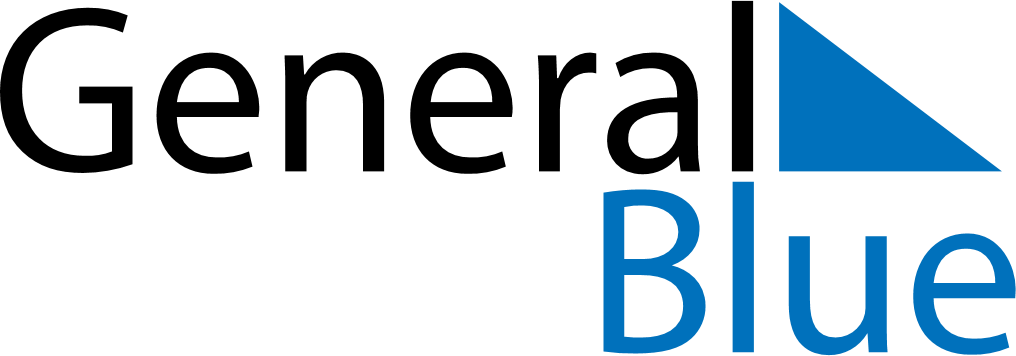 August 2024August 2024August 2024August 2024August 2024August 2024Auttoinen, Paijat-Hame, FinlandAuttoinen, Paijat-Hame, FinlandAuttoinen, Paijat-Hame, FinlandAuttoinen, Paijat-Hame, FinlandAuttoinen, Paijat-Hame, FinlandAuttoinen, Paijat-Hame, FinlandSunday Monday Tuesday Wednesday Thursday Friday Saturday 1 2 3 Sunrise: 4:51 AM Sunset: 10:00 PM Daylight: 17 hours and 8 minutes. Sunrise: 4:54 AM Sunset: 9:57 PM Daylight: 17 hours and 3 minutes. Sunrise: 4:56 AM Sunset: 9:54 PM Daylight: 16 hours and 57 minutes. 4 5 6 7 8 9 10 Sunrise: 4:59 AM Sunset: 9:52 PM Daylight: 16 hours and 52 minutes. Sunrise: 5:02 AM Sunset: 9:49 PM Daylight: 16 hours and 47 minutes. Sunrise: 5:04 AM Sunset: 9:46 PM Daylight: 16 hours and 41 minutes. Sunrise: 5:07 AM Sunset: 9:43 PM Daylight: 16 hours and 36 minutes. Sunrise: 5:09 AM Sunset: 9:40 PM Daylight: 16 hours and 30 minutes. Sunrise: 5:12 AM Sunset: 9:37 PM Daylight: 16 hours and 25 minutes. Sunrise: 5:15 AM Sunset: 9:34 PM Daylight: 16 hours and 19 minutes. 11 12 13 14 15 16 17 Sunrise: 5:17 AM Sunset: 9:32 PM Daylight: 16 hours and 14 minutes. Sunrise: 5:20 AM Sunset: 9:29 PM Daylight: 16 hours and 8 minutes. Sunrise: 5:22 AM Sunset: 9:26 PM Daylight: 16 hours and 3 minutes. Sunrise: 5:25 AM Sunset: 9:23 PM Daylight: 15 hours and 57 minutes. Sunrise: 5:28 AM Sunset: 9:20 PM Daylight: 15 hours and 52 minutes. Sunrise: 5:30 AM Sunset: 9:17 PM Daylight: 15 hours and 46 minutes. Sunrise: 5:33 AM Sunset: 9:14 PM Daylight: 15 hours and 41 minutes. 18 19 20 21 22 23 24 Sunrise: 5:35 AM Sunset: 9:11 PM Daylight: 15 hours and 35 minutes. Sunrise: 5:38 AM Sunset: 9:08 PM Daylight: 15 hours and 29 minutes. Sunrise: 5:40 AM Sunset: 9:05 PM Daylight: 15 hours and 24 minutes. Sunrise: 5:43 AM Sunset: 9:02 PM Daylight: 15 hours and 18 minutes. Sunrise: 5:46 AM Sunset: 8:58 PM Daylight: 15 hours and 12 minutes. Sunrise: 5:48 AM Sunset: 8:55 PM Daylight: 15 hours and 7 minutes. Sunrise: 5:51 AM Sunset: 8:52 PM Daylight: 15 hours and 1 minute. 25 26 27 28 29 30 31 Sunrise: 5:53 AM Sunset: 8:49 PM Daylight: 14 hours and 55 minutes. Sunrise: 5:56 AM Sunset: 8:46 PM Daylight: 14 hours and 50 minutes. Sunrise: 5:58 AM Sunset: 8:43 PM Daylight: 14 hours and 44 minutes. Sunrise: 6:01 AM Sunset: 8:40 PM Daylight: 14 hours and 38 minutes. Sunrise: 6:03 AM Sunset: 8:37 PM Daylight: 14 hours and 33 minutes. Sunrise: 6:06 AM Sunset: 8:34 PM Daylight: 14 hours and 27 minutes. Sunrise: 6:09 AM Sunset: 8:30 PM Daylight: 14 hours and 21 minutes. 